Справка по результатам смотра-конкурса поделок из природного материала «Мир моих возможностей»Дата проведения:  11.10.2022 г.В соответствии с планом программы антирисковых мер по направлению «Высокая доля обучающихся с ОВЗ » МБОУ «Орловская СОШ» на 2022 – 2023 учебный год и в целях создания условий для оптимальной организации образовательной деятельности и развития обучающихся, для активного участия родителей (законных представителей) в жизни школы, прошел смотр-конкурс поделок из природного материала «Мир моих возможностей» .Цели конкурса: Формирование эстетического восприятия окружающего мира через приобщение к культурным традициям, через совместную творческую деятельность детей, родителей, педагогов.Задачи конкурса:1. Активизировать творческие способности детей, родителей, педагогов.2. Поддерживать и развивать новые оригинальные решения.3. Укреплять сотрудничество между детьми, родителями и педагогами в проведении творческих дел.В конкурсе принимали участие обучающиеся начального и среднего звена.С помощью нашего конкурса дети получают расширенные знания о сезонных изменениях в природе. Формируют навыки работы с природными материалами (листья, ветки, плоды, семена и т. п.). Изготовление поделок из природного материала способствует развитию эстетического восприятия, творческого воображения, художественного образного мышления, приобщению родителей к совместной художественно-творческой деятельности с детьми.Работы выполнены из природного и бросового материала. В своих работах дети использовали: шишки, желуди, мох, ветки деревьев, осенние листья, овощи и фрукты, каштаны, макаронные изделия и т. д.Совместный труд родителей и детей очень благоприятно действует на развитие каждого ребенка, развивает фантазию, воображение. Это очень увлекательный процесс. Каждая поделка радовала нас своей оригинальностью, теплотой и положительной энергетикой.Рекомендации:Выявлять и поддерживать творческие способности обучающихся.Итоги выставки:Самыми интересными оказались следующие поделки: «Лесной домик» - Головин Артём (1 кл);«Ежик»- Леонов Роман (2 кл.); «Букет из сухоцветов»- Коренева Вероника (2 кл);«Дары осени»- Лазарев Матвей (3 кл.);«Барыня-тыква» - Печерских Владимир и Козлова Валерия (3 кл.)«Часы из листьев»-Черных Антон (5 кл.); «Веселая семейка»-Андреев Кирилл (6 кл.);«Осенний букет»- Плотникова Варвара (8кл.)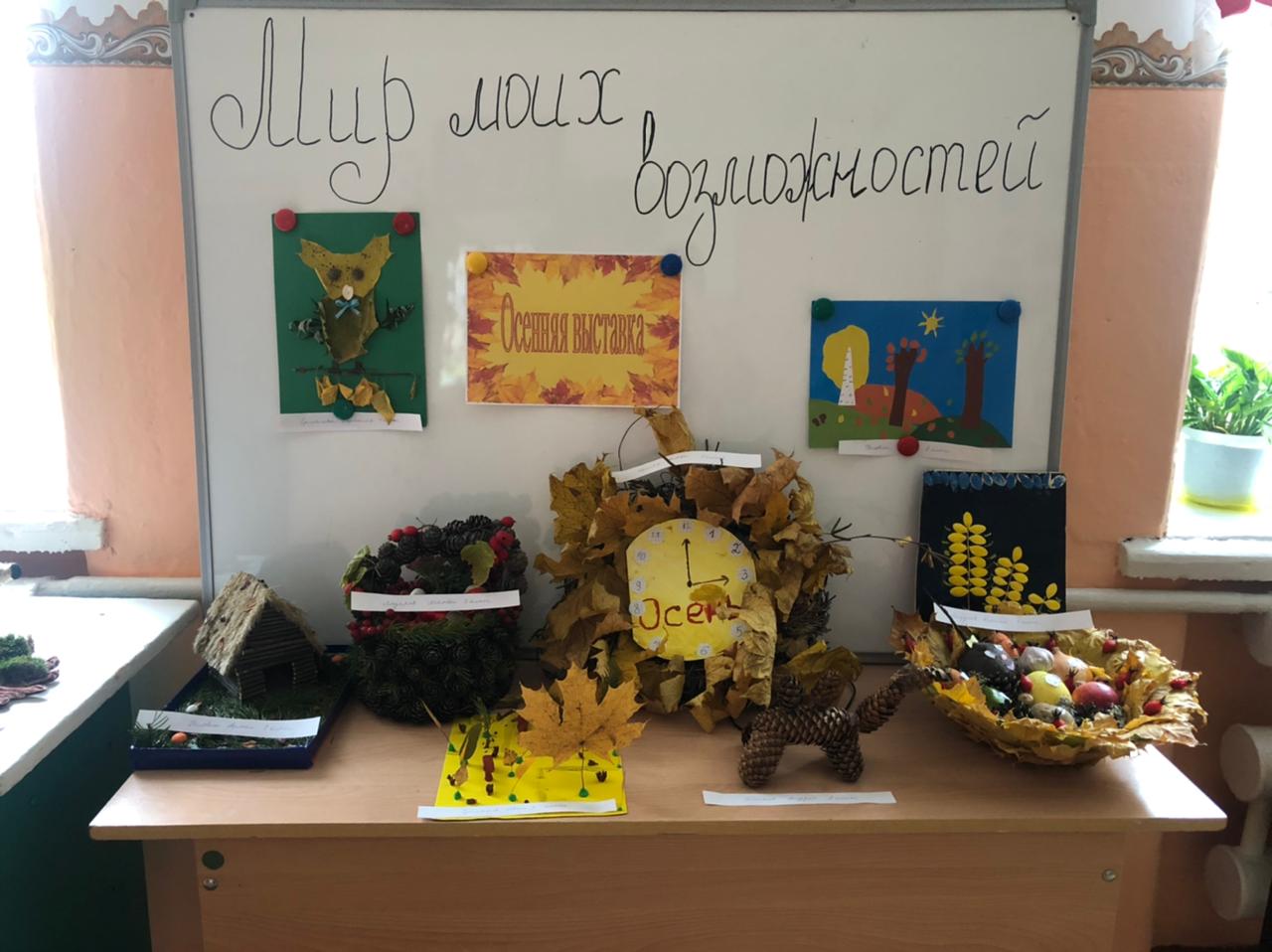 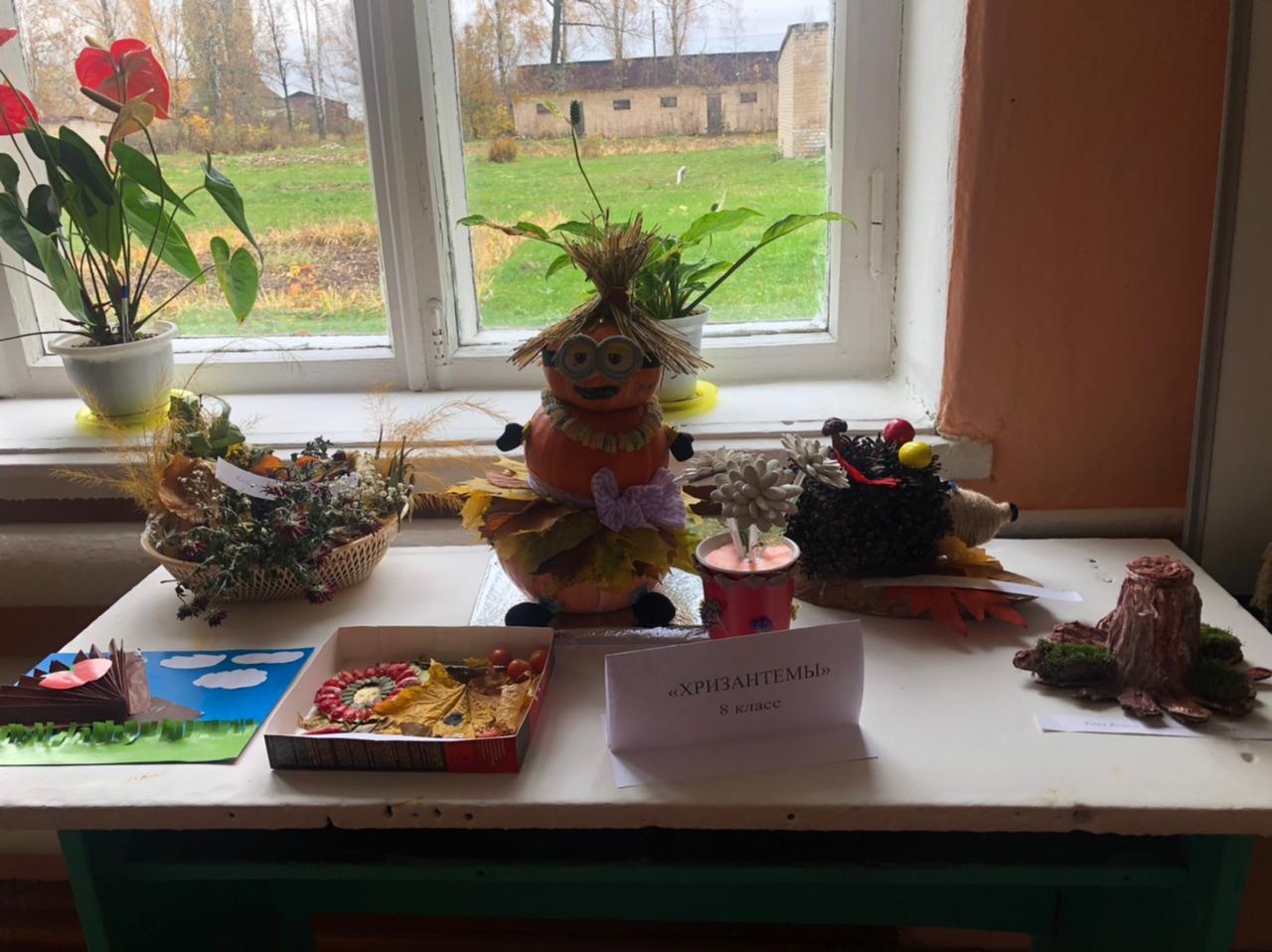 Ответственная по ВР:       О.Ю. Чурилова                                            	